    SAVEZ MAŽORETKINJA I POM-PON TIMOVA HRVATSKE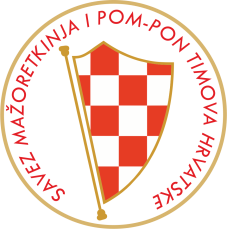                         PRIJAVNICA  -SJEDNICA SUDACA                                             ZAGREB                                         Nedjelja-08.05.2022.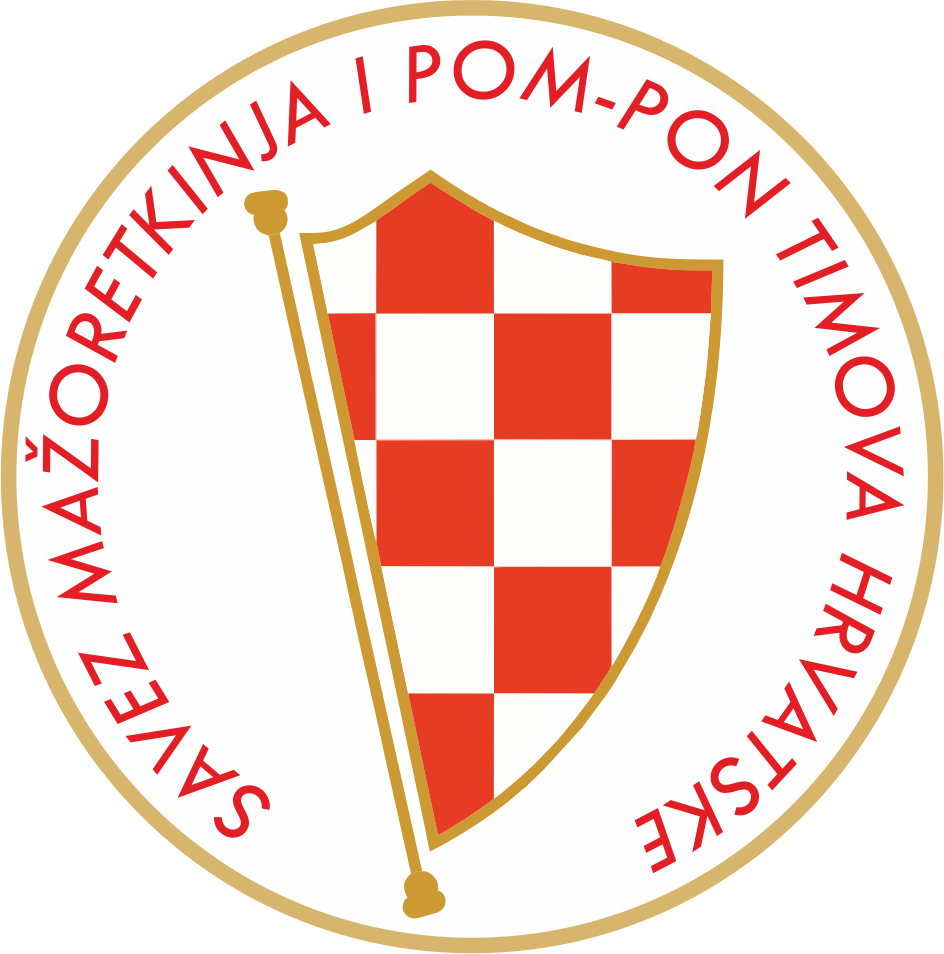 ME I PREZIME:GRAD-MJESTO:TIM:DATUM ROĐENJA:A)NACIONALNI LICENCIRANI SUDAC:B)INTERNACIONALNI LICENCIRANI SUDACA)GODINA POLAGANJA ZA NACIONALNOGSUCAB)GOD POLAGANJA ZA INTERNACIONALNOG SUCAADRESA:BROJ MOBITELA:E-MAIL:ODGOVORNA OSOBA:BROJ MOBITELA:E-MAIL: